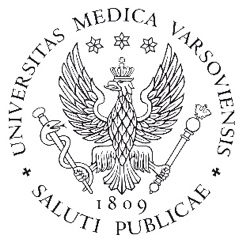 *W załącznikach do Rozporządzenia Ministra NiSW z 26 lipca 2019 wspomina się o „absolwencie”, a nie studenciePrawa majątkowe, w tym autorskie, do sylabusa przysługują WUM. Sylabus może być wykorzystywany dla celów związanych z kształceniem na studiach odbywanych w WUM. Korzystanie z sylabusa w innych celach wymaga zgody WUM.MetryczkaMetryczkaRok akademicki2023/2024WydziałLekarsko - StomatologicznyKierunek studiówHigiena StomatologicznaDyscyplina wiodącaNauki medyczneProfil studiów OgólnoakademickiPoziom kształcenia I stopniaForma studiów stacjonarneTyp modułu/przedmiotuObowiązkowyForma weryfikacji efektów uczenia się EgzaminJednostka prowadząca /jednostki prowadząceZakład Podstaw Pielęgniarstwa ul. E. Ciołka  27 01-445 WarszawaTel. 22 836 09 71  zpp@wum.edu.plKierownik jednostki/kierownicy jednostekdr hab. n. o zdr.  Edyta Krzych - FałtaKoordynator przedmiotu mgr Ewelina SulejaOsoba odpowiedzialna za sylabusmgr Ewelina Suleja    (ewelina.suleja@wum.edu.pl)Prowadzący zajęciamgr Ewelina Suleja     (ewelina.suleja@wum.edu.pl)Informacje podstawoweInformacje podstawoweInformacje podstawoweInformacje podstawoweInformacje podstawoweRok i semestr studiówRok I, semestr IIRok I, semestr IILiczba punktów ECTS3.0Forma prowadzenia zajęćForma prowadzenia zajęćLiczba godzinKalkulacja punktów ECTSKalkulacja punktów ECTSGodziny kontaktowe z nauczycielem akademickimGodziny kontaktowe z nauczycielem akademickimLiczba godzinKalkulacja punktów ECTSKalkulacja punktów ECTSwykład (W)wykład (W)100.50.5seminarium (S)seminarium (S)100.50.5ćwiczenia (C)ćwiczenia (C)100.50.5e-learning (e-L)e-learning (e-L)---zajęcia praktyczne (ZP)zajęcia praktyczne (ZP)---praktyka zawodowa (PZ)praktyka zawodowa (PZ)---Samodzielna praca studentaSamodzielna praca studentaSamodzielna praca studentaSamodzielna praca studentaSamodzielna praca studentaPrzygotowanie do zajęć i zaliczeńPrzygotowanie do zajęć i zaliczeń301.51.5Cele kształceniaCele kształceniaC1Poznanie teoretycznych podstaw pielęgnowania , zasad planowania i realizacji opieki nad pacjentem w zaburzeniach funkcjonowania poszczególnych układów.C2Poznanie zasad i struktury wykonywania poszczególnych zabiegów.C3Zdobycie umiejętności  wykonywania podstawowych czynności pielęgniarskich i ukształtowanie właściwej postawy studenta wobec podopiecznego.C4Zdobycie umiejętności  związanych   z  wykonywaniem  zabiegów aseptycznychStandard kształcenia – Szczegółowe efekty uczenia się Standard kształcenia – Szczegółowe efekty uczenia się Symboli numer efektu uczenia sięzgodnie ze standardami uczenia się Efekty w zakresie (zgodnie z załącznikiem do Rozporządzenia Ministra NiSW  z 26 lipca 2019)Wiedzy – Absolwent* zna i rozumie:Wiedzy – Absolwent* zna i rozumie:W1Zna i stosuje zasady  poprawnej komunikacji terapeutycznej  w relacji pielęgniarka – pacjent ( C1; HS_W15 P6_WK)W2Różnicuje udział pielęgniarki w zespole interdyscyplinarnym  w procesie promowania zdrowia, profilaktyki, diagnozowania, leczenia, rehabilitacji ( C1; HS_W03 P6S_WG; HS_W02 P6S_WG;HS_W40 P6S_WK)W3Wyjaśnia  zakres działań pielęgniarki w zależności od stanu zdrowia pacjenta. Różnicuje  zadania w opiece nad pacjentem zdrowym, zagrożonym chorobą, chorym i  niepełnosprawnym ( C1, C2; HS_W04 P6S_WG; HS_W09 P6S _ WG)W4Opisuje istotę cel , wskazania , przeciwwskazania , niebezpieczeństwa, obowiązujące zasady i strukturę  wykonania podstawowych  czynności pielęgniarskich  dotyczące podstawowych potrzeb człowieka, zabiegów  diagnostycznych , leczniczych i rehabilitacyjnych.( C1,C2; HS_W03 P6S-WG; HS_ W09 P6S_WG)W5Opisuje  cel, zasady i zadania  podstawowych metod zbierania danych o pacjencie( C1, C2; HS_W15 P6S_WK; HS_U06 P6S_UW)W6Zna podstawowe zasady postępowania aseptycznego i antyseptycznego ( C3,C4; HS_ U17 P6S_UW; HS_ U27 P6S_UW)W7Zna podstawowe  zasady postępowania w urazach, złamaniach, krwawieniach, oparzeniach, odmrożeniach, stanach zagrożenia  zdrowotnego ( C1,C2;  HS_ W19 P6S_WK; HS_W20 P6S_WK; HS_W21 P6S_WK)W8Zna zasady postępowania pielęgniarskiego u chorych ze schorzeniami  poszczególnych układów i  narządów  zmysłów  ( C1,C2; HS_ W09 P6S_WG; HS_ W11 P6S _ WG)Umiejętności – Absolwent* potrafi:Umiejętności – Absolwent* potrafi:U1Gromadzi informacje metoda wywiadu, obserwacji, pomiarów bezpośrednich  i pośrednich, analizy dokumentacji w celu rozpoznania stanu  zdrowia pacjenta- przeprowadza wywiad z pacjentem- dokonuje obserwacji stanu bio-psycho-społecznego-wykonuje pomiary : tętna, ciśnienia tętniczego krwi, temperatury, oddechu- przeprowadza pomiary antropometryczne- wykorzystuje skale do oceny stanu pacjenta- zapoznaje się z dokumentacją chorego( C1, C2, HS_ U06 , HS_ U17, HS_U17, HS_ U18, HS_ U 25, HS_ U34, HS_ U35  P6S_ UW)U2Ustala  cele i plan opieki pielęgniarskiej nad człowiekiem chorym i niepełnosprawnym ( C1,C2; HS_ U17 P6S_ UW)U3Planuje i realizuje opiekę nad pacjentem( C1,C2, HS_U17  P6S_UW; HS_U19 P6S_UW)U4Monitoruje stan zdrowia pacjenta  we wszystkich jego etapach pobytu w szpitalu lub innych placówkach ochrony zdrowia , min . poprzez ocenę podstawowych parametrów życiowych pacjenta ( C2; HS_U18 P6S-UW, HS_U19 P6S_UW; HS_U25 P6S_UW)U5Oznacza  glikemię  za pomocą glukometru  ( C3,C4; HS_U17 P6S_UW)U6Oznacza pulsoksymetrię ( C3; HS_U17 P6S_UW )U7Stosuje zabiegi przeciwzapalne i bańki lekarskie ( C2,C3 ; HS_U17 P6S_UW)U8Dobiera technikę i sposoby zakładania opatrunków  na rany  w tym wykorzystuje  bandażowanie( C2,C3: HS_U17 P6S_UW)U9Wykonuje płukanie oka , ucha. ( C2,C3; HS_U17 P6S_UW)U10Przechowuje leki zgodnie z obowiązującymi  standardami ( C3,C4; HS_U17 P6S_UW)U11Podaje choremu  leki różnymi drogami zgodnie z pisemnym zleceniem lekarza, oblicza dawki leków- podaje choremu leki przez układ pokarmowy, błony śluzowe, drogą wziewną, - przestrzega zasad przy rozkładaniu i podawaniu leków- podaje leki drogą dotkankową  w pracowni ćwiczeń- charakteryzuje zasady obowiązujące przy wykonywaniu  zleceń lekarskich- ćwiczy obliczanie  dawek leków( C3,C4; HS_U17 P6S_UW)U12Prowadzi dokumentację opieki , odnotowuje  wykonanie zleceń lekarskich( C3,C4;  HS_U29 P6S_UW)U13Wdraża standardy postępowania w stanach zagrożenia zdrowotnego, podejmuje  działania wynikające z BLS (C2; HS_U27 P6S_UW; HS_U28 P6S_UW)U14Wdraża standardy postępowania zapobiegającego zakażeniom szpitalnym i zakażeniom  w innych przedsiębiorstwach  podmiotu leczniczego- przestrzega  zasad aseptyki i antyseptyki- prawidłowo stosuje sprzęt jednorazowego użytku-podejmuje działania  zapobiegające zakłuciom - stosuje zasady profilaktyki poekspozycyjnej( C3, C4; HS_U17 P6S_UW; HS_U28 P6S_UW)U15Bezpieczenie stosuje  środki dezynfekcyjne  i segreguje  odpady medyczne w miejscu ich powstawania(C3,C4: HS_U28 P6S_UW)Pozostałe efekty uczenia się Pozostałe efekty uczenia się Numer efektu uczenia się(pole nieobowiązkowe)Efekty w zakresieWiedzy – Absolwent zna i rozumie:Wiedzy – Absolwent zna i rozumie:W1W2Umiejętności – Absolwent potrafi:Umiejętności – Absolwent potrafi:U1U2Kompetencji społecznych – Absolwent jest gotów do:Kompetencji społecznych – Absolwent jest gotów do:K1Rzetelnie  i dokładnie wykonuje powierzone  obowiązki ( C1,C2,C3,C4; HS_K01, HS_K02, HS_K03  P6S_KK)K2Przestrzega  praw pacjenta ( C1, C2, C3, C4:  HS_K04 P6S_ KR)K3Przestrzega tajemnicy zawodowej ( C1, C2, C3, C4:HS_K04  P6S_KR; HS_K05 P6S_KR)K4Wykazuje odpowiedzialność  moralną za wykonywane  przez siebie  zadania ( C1, C2, C3, C4; HS_K14 P6S_KK; HS_K17 P6S_ KK)K5Przejawia empatię  w relacji z pacjentem , jego rodziną i współpracownikami ( C1. C2, C3, C4: HS_K06 P6S_ KR; HS_ K08 , HS_ K09, HS_K12, HS_K13 P6S_ UO)ZajęciaZajęciaZajęciaForma zajęćTreści programoweEfekty uczenia sięWykładyPotrzeby  człowieka zdrowego i chorego, i ich  zaspokajanieHS_W03 P6S_WG,: HS_W04  P6S_WG;  HS_W09 P6S_WGWykładyKomunikacja z pacjentem, relacja terapeutyczna pielęgniarka – pacjent.HS_ W15 P6S_ WKWykładyWprowadzenie do aseptyki i antyseptykiHS_ U17      P6S- UW ; HS_U27   P6S_UWWykładyWspółpraca zespołu interdyscyplinarnego w zakresie leczenia pacjentówHS_ W15 P6S_WKWykładySposoby gromadzenia danych o podopiecznymHS_U06 P6S_UWSeminariaDrogi podawania lekówHS_17 P6S_UWSeminariaCharakterystyka parametrów życiowych podstawowychHS_U28 P6S_UWSeminariaPierwsza pomoc  w nagłych  wypadkachHS_ W06 P6S_ WG HS_U27  P6S_UW; HS_U28 P6S_ UWSeminariaOcena  stanu  zdrowia pacjenta cz.IHS_W03 P6S_WG;HS_W04 P6S_WGSeminariaOcena  stanu zdrowia  pacjenta  cz.IIHS_W03 P6S_WG;HS_W04 P6S_WGĆwiczenia Wprowadzenie do podstaw  pielęgniarstwa. Bandażowanie różnych części ciałaHS_U28 P6S_UWĆwiczenia Działania  w zakresie wykonywania pomiarów  podstawowych parametrów życiowychHS_U28 P6S_UWĆwiczenia Charakterystyka wykonywania zabiegów aseptycznychHS_ U17 P6S _ UW  HS_U28  P6S_UWĆwiczenia Charakterystyka wykonywania zabiegów aseptycznychHS_ U17 P6S _ UW  HS_U28  P6S_UWĆwiczenia Podstawowe zabiegi resuscytacyjne  HS_W06 P6S_WG; HS_ U27 P6S_UW; HS_ U28 P6S_UWLiteraturaObowiązkowaJaciubek M. (red) Podstawowe procedury pielęgniarskie, Edra Urban & Partner ,Wrocław 2021Krupienicz A. (red) Podstawy pielęgniarstwa- repetytorium przedegzaminacyjne, Edra Urban & Partner , Wrocław  2018Fedak M., Podręcznik  desmurgii dla studentów  pielęgniarstwa, Edra Urban & Partner , Wrocław  2020Zera A. Musioł M., Metody gromadzenia  danych o pacjencie . Przewodnik w pielęgniarstwie. PZWL, Warszawa 2022UzupełniającaCiechaniewicz W., Dobrowolska B., Podstawy pielęgniarstwa t.2 Wybrane działania pielęgniarskie, PZWL , Warszawa 2015Ciechaniewicz W., Grochans E., Łoś E., „Wstrzyknięcia śródskórne, podskórne, domięśniowe i dożylne” , PZWL, Warszawa 2014Ciuruś M., Procedury  higieny w placówkach  ochrony zdrowia” , Instytut Problemów Ochrony Zdrowia, Warszawa  2009Sposoby weryfikacji efektów uczenia sięSposoby weryfikacji efektów uczenia sięSposoby weryfikacji efektów uczenia sięSymbol przedmiotowego efektu uczenia sięSposoby weryfikacji efektu uczenia sięKryterium zaliczeniaHS_W03 P6S_WGHS_W04  P6S_WGHS_W09 P6S_WGHS_ W15 P6S_WKHS_U06 P6S_UWHS_U17 P6S_UWEsej  na wybrany temat:1. Potrzeby człowieka zdrowego wyznacznikiem opieki medycznej2. Rola poprawnej komunikacji w relacji pacjent – personel medycznyZłożenie pracy pisemnej  po  zakończeniu serii wykładówHS_U17 P6S_UWHS_U27 P6S_UWHS_U28 P6S_UWHS_ W03 P6S_WGHS_W04 P6S_WGHS_W06 P6S_WGSamodzielne  opracowanie przez  studenta prezentacji multimedialnej   z zakresu  opieki nad pacjentem  ze schorzeniami :  jamy ustnej i przyzębia; układów: krążenia , krwiotwórczego, oddechowego, pokarmowego,  moczowego, nerwowego;  narządów  zmysłów , skóry. Do wyboru  jedna grupa  schorzeń.Prezentacja przygotowanego  wystąpienia na zajęciach seminaryjnych .Ocena  prezentacji pod względem poprawności merytorycznej i metodologicznej.HS_U 17  P6S_ UWHS_ U 27  P6S_ UWHS_U28   P6S_UWHS_ W 06  P6S_ WGBieżąca i bezpośrednia ocena  studenta  wykonującego ćwiczenieArkusz oceny poszczególnych procedur pielęgniarskich  obejmujący następujące  kryteria: 1. Sprawdzenie zlecenia lekarskiego2.Poinformowanie chorego o zabiegu( cel, istota, przebieg) i uzyskanie zgody pacjenta3.Higieniczne mycie rąk ( przed i po  zabiegu)4.Przygotowanie  zestawu                   ( kompletność, samodzielność)5. Przygotowanie pacjenta  do zabiegu6. Wykonanie zabiegu.7. Stopień samodzielności  przy wykonywaniu zabiegu.Za poszczególne  elementy oceny  student może otrzymać od 0-2 pkt. Zabieg  zostaje  zaliczony jeśli student za jego wykonanie  otrzyma   10 i więcej punktówsamodzielność)Informacje dodatkowe Wymagania  wstępne dla przedmiotu:podstawy ogólnej wiedzy medycznejpodstawy wiedzy z anatomiipodstawy  wiedzy z psychologiiogólna wiedza  z zakresu komunikacji interpersonalnejumiejętność  współdziałania  w grupieEgzamin  końcowy    test  40 pytań, jednokrotnego wyboru kryteria oceny:2,0  ndst - ↓ 65% poprawnych odpowiedzi zadań testowych3,0 dst – 65-70% poprawnych odpowiedzi  zadań testowych3,5 ddb – 75-84% poprawnych  odpowiedzi  zadań testowych4,0  db- 85-94% poprawnych  odpowiedzi zadań testowych4,5 pdb – 95-99% poprawnych  odpowiedzi zadań testowych5,0  bdb- 100 % poprawnych odpowiedzi zadań testowychDo egzaminu może przystąpić studentka/student, którzy wykazali się 100% obecnością na zajęciach  z przedmiotu Podstawy Pielęgniarstwa, zaliczyli pracę w formie eseju i prezentacji, zaliczenie zadań praktycznych podczas ćwiczeń w Pracowni Umiejętności. Przy Zakładzie Podstaw Pielęgniarstwa istnieje Studenckie Koło Naukowe prowadzone przez dr Marzenę Jaciubek.Na ćwiczeniach  w pracowni umiejętności  obowiązuje strój i obuwie medyczne.